https://link.springer.com/article/10.1007/s11082-018-1726-3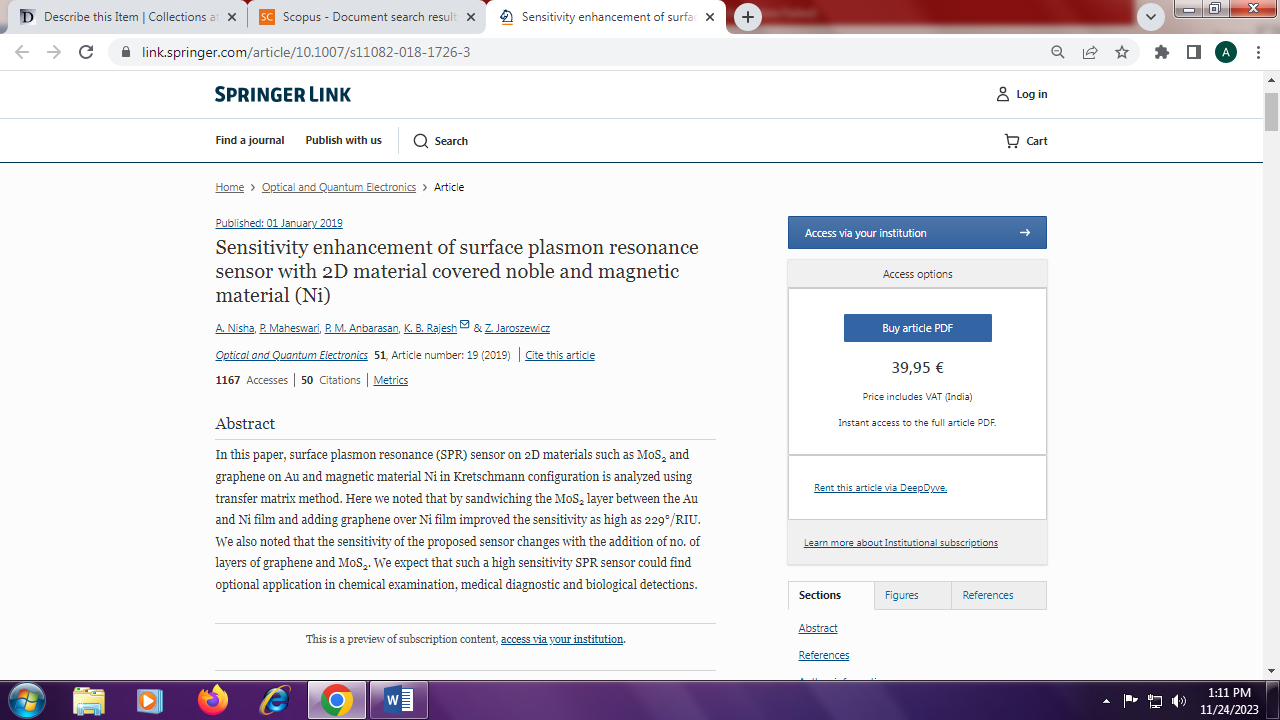 